Formulir Pengajuan Rencana Judul SkripsiProgram Studi Ilmu KomunikasiNama		: NIM		: Kelas		: No HP	 	: 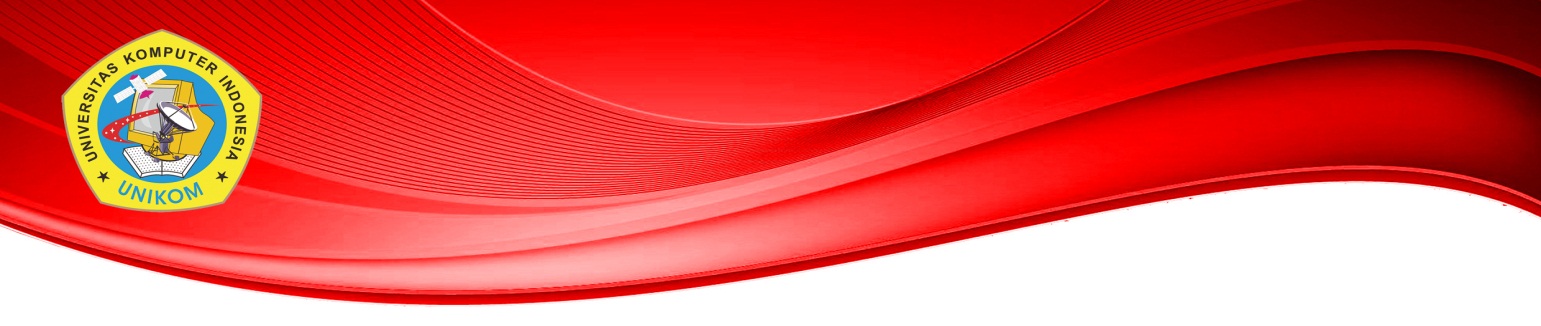 Bandung, Mahasiswa yang Mengajukan Judul Skripsi(  )NIM.No.Tema / TopikMasalahRencana JudulStudi PendahuluanStudi PendahuluanTempat PKLTempat PKLReferensi Buku yang Telah Dipelajari (Buku Referensi)No.Tema / TopikMasalahRencana JudulYaTidakYaTidakReferensi Buku yang Telah Dipelajari (Buku Referensi)1.2.3.